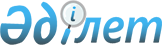 О внесении изменений и дополнений в некоторые постановления Пленума и нормативные постановления Верховного Суда Республики КазахстанНормативное постановление Верховного Суда Республики Казахстан от 25 декабря 2006 года № 12.
      В целях приведения разъяснений, содержащихся в постановлениях Пленума и нормативных постановлениях Верховного Суда Республики Казахстан, в соответствие с изменениями и дополнениями, внесенными в уголовное законодательство, регулирующие неоднократность и совокупность преступлений, пленарное заседание Верховного Суда Республики Казахстан  постановляет:
      1. Утратил силу нормативным постановлением Верховного суда РК от 10.04.2015 № 1 (вводится в действие со дня официального опубликования).

      2. Утратил силу нормативным постановлением Верховного суда РК от 10.04.2015 № 1 (вводится в действие со дня официального опубликования).


      3. В  нормативное постановление Верховного Суда Республики Казахстан от 11 апреля 2002 года N 6 "О судебной практике по делам о преступлениях несовершеннолетних и о вовлечении их в преступную и иную антиобщественную деятельность" (с изменениями, внесенными  нормативным постановлением от 11 июля 2003 года N 4) внести следующее изменение: 
      Пункт 22 изложить в следующей редакции: 
      "22. Разъяснить, что в соответствии с частью четвертой  статьи 13 УК прежние судимости за преступления, совершенные в несовершеннолетнем возрасте, при признании рецидива преступлений, при квалификации деяния по признаку неоднократности или по признаку совершения преступления лицом, два и более раза судимым, не учитываются.".
      4. В  нормативное постановление Верховного Суда Республики Казахстан от 11 июля 2003 года N 8 "О судебной практике по делам о хищениях" (с изменениями, внесенными  нормативным постановлением от 19 декабря 2003 года N 14) внести следующие изменения и дополнение: 
      1) Второе предложение пункта 17 изложить в следующей редакции: 
      "В соответствии с частью четвертой статьи 13 УК прежние судимости за хищения, совершенные в несовершеннолетнем возрасте, при квалификации деяния по признаку неоднократности или по признаку совершения преступления лицом, два и более раза судимым, не учитываются."; 
      2) абзац три пункта 19 изложить в следующей редакции: 
      "При мошенничестве обман может быть как устным, так и письменным. Использование при хищении поддельных документов является одной из форм обмана и эти действия дополнительной квалификации по части третьей статьи  325 УК не требуют."; 
      3) пункт 24 изложить в следующей редакции: 
      "24. Причинение при разбойном нападении тяжкого вреда здоровью либо тяжкого вреда, повлекшего по неосторожности смерть потерпевшего, полностью охватывается соответственно частью второй или частью третьей статьи 179 УК, поэтому дополнительной квалификации деяния по статье  103 УК не требуется. 
      Если при применении насилия в ходе разбойного нападения виновный умышленно причинил смерть человеку, то содеянное следует квалифицировать как совокупность преступлений - по соответствующим частям статьи  179 УК и пункту з) части второй статьи 96 УК. 
      Умышленное причинение смерти с целью облегчить в последующем совершение кражи чужого имущества, образуют совокупность преступлений, предусмотренных пунктом к) части второй статьи 96 УК и соответствующей части статьи 175 УК."; 
      4) пункт 25 исключить; 
      5) пункт 26 дополнить абзацем третьим следующего содержания: 
      "При совершении виновным хищения предметов, имеющих особую историческую, научную, художественную или культурную ценность, а также наряду с этим хищения иного чужого имущества, содеянное в целом надлежит квалифицировать по совокупности преступлений - соответствующей части статьи  180 УК и соответствующим статьям ( 175 ,  176 ,  177 ,  178 или  179 ) УК в зависимости от способа хищения.". 
      5. Утратил силу нормативным постановлением Верховного суда РК от 10.04.2015 № 1 (вводится в действие со дня официального опубликования).

      6. Утратил силу нормативным постановлением Верховного суда РК от 10.04.2015 № 1 (вводится в действие со дня официального опубликования).

      7. Утратил силу нормативным постановлением Верховного суда РК от 25.06.2015 № 4 (вводится в действие со дня официального опубликования).


      8. Согласно  статье 4 Конституции Республики Казахстан настоящее нормативное постановление включается в состав действующего права, а также является общеобязательным и вводится в действие со дня официального опубликования. 
					© 2012. РГП на ПХВ «Институт законодательства и правовой информации Республики Казахстан» Министерства юстиции Республики Казахстан
				
Председатель Верховного Суда  
Республики Казахстан  
Судья Верховного Суда  
Республики Казахстан,  
исполняющий обязанности  
секретаря пленарного заседания  